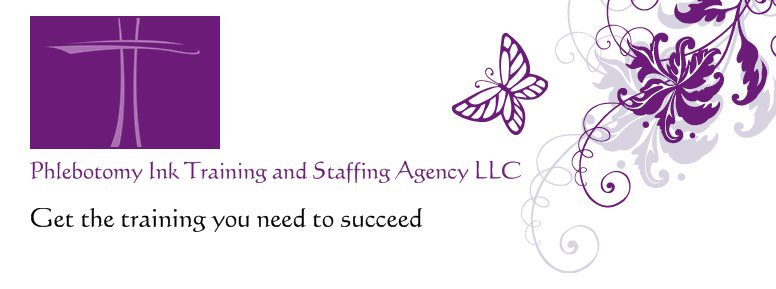     1100 East Park Drive Suite 102				223 North Street W    Birmingham, AL 35235 				Talladega, Al 35160    P-205-582-9075   				F-205-582-9079Welcome,Attached is the Scholarship Application that you have requested. It must be completed and returned to the office ASAP to be processed in a timely manner. After the application, has been processed, you will receive a letter of approval along with the balance that you are responsible for and when your payments are due. Payment arrangements are available but if not paid on time, Phlebotomy Ink will be forced to automatically withdrawal you from the program without notice and if you decide to come back, full payment (without scholarship) must be paid a week before the class begin. You may fax, email, or mail the scholarship back to the office; this information is at the top of the application page.We look forward to having you at our school!!!!Sincerely,Lakiya Jones-JordanExecutive Director/Owner                                            Scholarship Application1100 Park Drive Suite 102     				223 North St WBirmingham, AL 35235				Talladega, Al 35160P-205-582-9075   				F-205-582-9079                                  Phlebotomyink.applications@gmail.comCourse                                 Class start Date                            	Today’s Date		Student’s FULL Legal name:															(First)			(Middle)		     (Last)Home Address:					City:			State:		Zip:		Gender:	Race: 		Birthdate:	  		 Social Security:				Driver license# & state:					Active phone# :(	  )	         -	    	     Alternate phone# :(	   )	    -		Email:							                                        Check if your mailing address is the SAME as your Home address.Mailing Address:				City:			State:		Zip:		Emergency contact 1:				Relationship:		Phone# :(	  )     	-	Emergency contact 2:				Relationship:		Phone# :(	  )          	-	 List any Medical Alerts or Allergies				Is English your first language?		*Briefly Explain why you decided to attend Phlebotomy Ink and why did you choose the course you are taking.																																																																	I					      hereby state that ALL of the information above is true.Reviewed by				  	Date	  		Approved 		 		      Executive Director/Owner 